Ekorrstigsfinalen 12.06.2016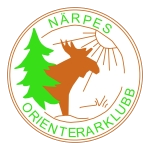 Tävlingsledare: Annelie Glasberg, 050-3772997Banläggare: Johan Hertsbacka, 040-5907773Kontrollant: Jari Mahlamäki, TeuRiTävlingsjury: Regler: I tävlingen följs SSL:s regler och arrangörens direktiv.Tävlingskarta: Utskriftskarta, uppdaterad 05/16, 1: 10 000 ekv.2,5m. Kartan är insatt i plastfodral. Tävlingsmaterial: Kontrollera att din Emit-bricka fungerar vid modellkontrollen. Ändring av emit nummer sker vid kansliet. Hyresbrickor fås från kansliet (5 euro) och återlämnas efter tävlingen. Borttappad hyresbricka debiteras med 80 euro.Alla klasser använder tävlingsnummer som finns vid starten.Kontrollangivelserna är tryckta på kartan. Inga lösa kontrollangivelser.   Start: Starten är belägen 500 m från TC. Alla har samma start.     Startförfarande: Första start kl 11.00.4 minuter före start, upprop.3 minuter före start, kontroll av Emit-nummer och nollning.2 minuter före start, karta till påseende, RR-klassen får kartan och vägledning.1 minut före start får klasserna H/D12TR och H/D12-14 kartan. H/D 15-16 får sin karta i startögonblicket.Mål: I tävlingen används målstämpling. Snitsling från sista kontrollen till mål.Felstämpling: Vid felstämpling i RR-klasserna ges en 10 minuters strafftid per felstämplad/bortlämnad kontroll.Parkering: Parkering vid TC.Första hjälp: Vid TCTvätt och WC: WC och tvätt inomhus på TC. Inga spikskor tillåtna inomhus. Dessutom simstrand i närheten.Servering: Till försäljning finns korv, smörgås, glass, godis m.m.  Banlängder: Priser: Alla får pris, de tre bästa även varsin medalj i klasserna H/D8-16. Prisutdelning sker då alla klasser är klara. OBS! P.ga. byte av leverantör av ÖID-medaljer har dessa ej kunnats få till tävlingen. Medaljerna skickas i efterhand. Närpes OK önskar alla tävlande lycka till i skogen!KlassBanlängdKlassBanlängdH164,1 kmD164,1 kmH154,1 kmD153,6 kmH143,6 kmD143,3 kmH133,1 kmD133,1 kmH121,9 kmD121,9 kmH12TR1,9 kmD12TR1,9 kmH10RR2,5 km/1,9 kmD10RR2,5 km/1,9 kmH8RR2,5 km/1,9 kmD8RR2,5 km/1,9 kmSpecRR2,5 km/1,9 km